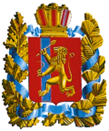 АДМИНИСТРАЦИЯ ПОСЁЛКА НИЖНИЙ ИНГАШНИЖНЕИНГАШСКОГО РАЙОНАКРАСНОЯРСКОГО КРАЯПОСТАНОВЛЕНИЕ01.11.2021 г.                               пгт Нижний Ингаш                                   №173 Об определении ресурсоснабжающей организации для содержания и обслуживания тепловых сетейВ связи с началом процедуры постановки на учет бесхозяйственных тепловых сетей, и признания права собственности на них, руководствуясь ст. 225 ГК РФ, п.3 ст. 28,1 Федерального закона от 27.07.2010 №190-ФЗ»О теплоснабжении», учитывая то, что бесхозяйственные сети являются часть сети инженерно-технического обеспечения и технически связанны с объектом теплоснабжения, котельной №7 по адресу: Красноярский край, пгт. Нижний Ингаш, ул. Ленина, 162, принадлежащей единой теплоснабжающей организации муниципальному унитарному предприятию «Альянс» (далее по тексту – МУП «Альянс»), с целью не допущения срыва отопительного периода, обеспечения беспрерывной поставки тепловой энергии потребителям тепловых услуг запитанных от котельной №7, сохранения и содержания тепловых сетей, Постановил:1. Передать во временное пользование (до установления права собственности) бесхозяйственные тепловые сети являющиеся частью сети инженерно-технического обеспечения котельной №7 и технологически связанные между собой МУП «Альянс».2. Поручить ответственным должностным лицам администрации поселка Нижний Ингаш организовать работу по постановке на учет, признанию права собственности на бесхозяйственные тепловые сети, передать их в пользование МУП «Альянс» в установленном порядке.2.  Постановление вступает в силу после официального опубликования в печатном издании «Вестник муниципального образования поселок нижний Ингаш».3. Контроль исполнения настоящего постановления оставляю за собой.Глава   поселкаНижний Ингаш                                                                                   Б.И. Гузей